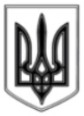 ЛИСИЧАНСЬКА МІСЬКА РАДАВИКОНАВЧИЙ КОМІТЕТРІШЕННЯ07.05.2019	                		     м. Лисичанськ				№ 224Про вшанування обдарованих дітей,лауреатів конкурсів, олімпіад, а такожпедагогів, працюючих з ними	З метою реалізації Державної програми «Освіта», на виконання міської програми розвитку освіти на 2016-2020 роки, узгодженої рішенням № 8/107 восьмої сесії сьомого  скликання Лисичанської міської ради від 24.03. 2016, а також підвищення престижу знань серед учнівської молоді м. Лисичанська, заохочення обдарованих школярів та творчо працюючих педагогів, керуючись  ст.ст. 28, 32, 52  Закону України «Про місцеве самоврядування України», виконавчий комітет міської радиВИРІШИВ:Затвердити:  1.1. склад оргкомітету з підготовки та проведення міського свята вшанування обдарованих дітей та педагогів, що працюють з ними, затвердити його в наступному складі (Додаток 1);1.2. кошторис витрат на проведення міського свята, яке присвячено  вшануванню обдарованих дітей, лауреатів конкурсів, призерів олімпіад, а також  педагогів, що працюють з ними (Додаток 2).2. Відділу освіти Лисичанської міської ради (Худоба Т.В.) провести міське свято вшанування обдарованих дітей та педагогів, що працюють з ними, у травні 2019 року.3. Відділу з питань внутрішньої політики, зв’язків з громадськістю та ЗМІ розмістити дане рішення на офіційному сайті Лисичанської міської ради.4. Контроль за виконанням даного рішення покласти на заступника міського голови Ганьшина І.І. та начальника відділу освіти Лисичанської міської ради Худобу Т.В.Міський голова								С. ШИЛІН								ДОДАТОКдо рішення виконкому Лисичанської міської  ради07.05.2019№ 224СКЛАДоргкомітету з підготовки та проведення міськогосвята, присвяченого вшануванню обдарованих дітей,лауреатів конкурсів, переможців олімпіад, а також педагогів, що працюють з нимиГолова					  - Худоба Т.В., начальник відділу освітиЗаступник голови 	- Карпова Є.В., завідувач КУ «Лисичанський методичний центр»Члени оргкомітету:Нєстєрова С.О. 	 - заступник начальника відділу освітиПетрова Н.А. 	 - методист КУ «Лисичанський методичний центр»Довгопола О.В.	 - методист КУ «Лисичанський методичний центр»Дрижакова Г.М.                                    - директор Центру позашкільної роботи  зі школярами та молоддюЗаступник міського голови					І. ГАНЬШИННачальник відділу освіти					Т. ХУДОБА								ДОДАТОКдо рішення виконкому Лисичанської міської  ради07.05.2019№ 224КОШТОРИСвитрат для забезпечення міського свята, яке присвячено вшануванню обдарованих дітей,лауреатів конкурсів фестивалів, переможців олімпіадта педагогічних працівників, що працюють з нимиЗаступник міського голови					І. ГАНЬШИННачальник відділу освіти					Т. ХУДОБА№з-пВитратиСума, грн. 1.Преміювати грошовою премією педагогічних працівників, які підготували переможців олімпіад, конкурсів, фестивалів 31 9672.Заохотити разовою винагородою учнів – призерів олімпіад, конкурсів, фестивалів20 0003.Придбання грамот, конвертів для вручення учням – призерам предметних олімпіад, конкурсів, фестивалів1 0004.Нарахування на премію7 033Усього:60 000 